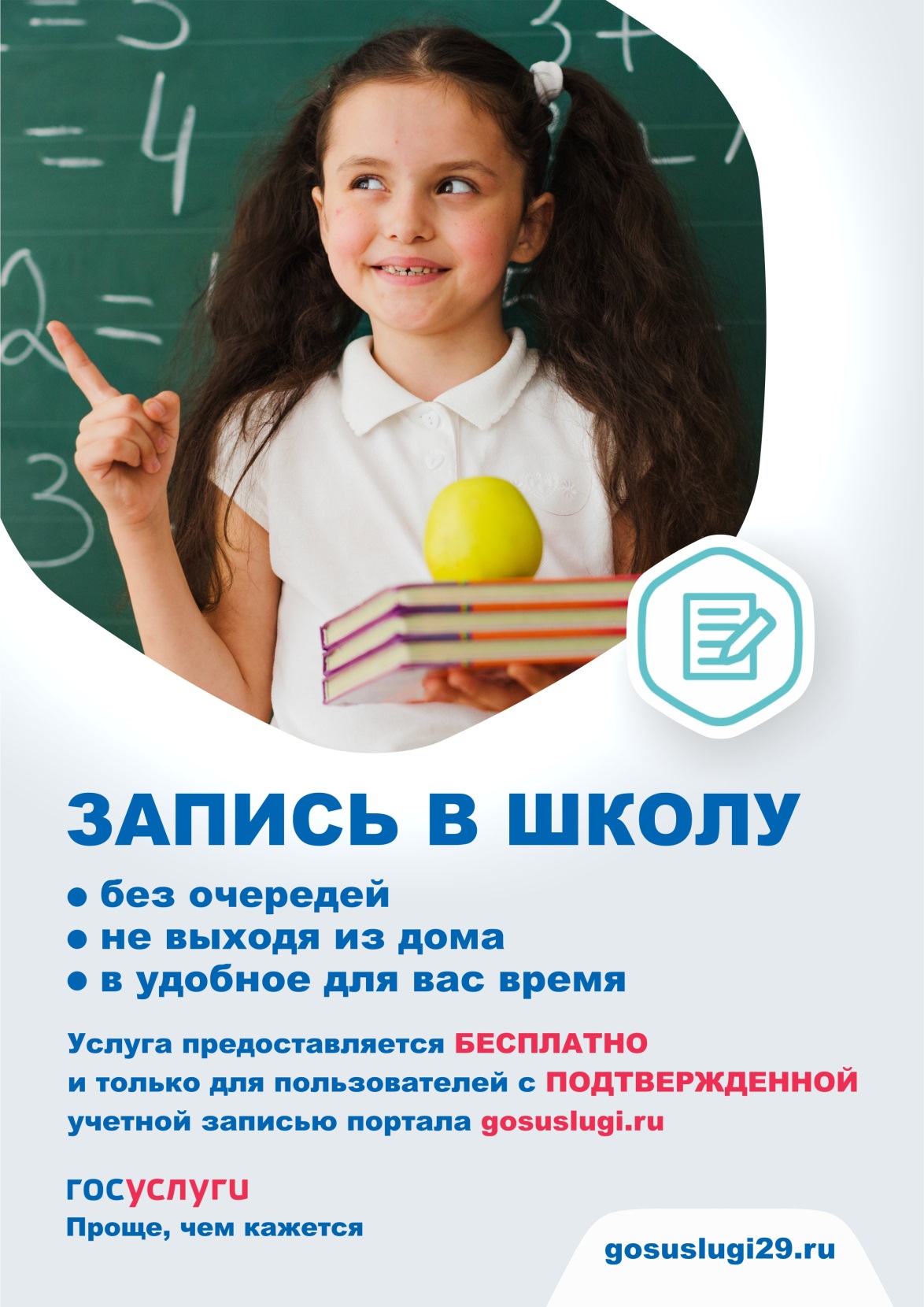 Уважаемые родители будущих первоклассников!С 01 февраля 2019 года Вы имеете возможность  подать заявление             о зачислении Вашего ребенка в первый класс 2019-2020 учебного года через Портал государственных и муниципальных услуг Архангельской области по ссылке gosuslugi29.ruПреимущества:Подать заявление можно в любое удобное для вас времяС любого устройства с подключением к сети ИнтернетНеобходимо иметь подтвержденную учетную запись портала госуслуги.ру 